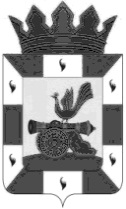 АДМИНИСТРАЦИЯ МУНИЦИПАЛЬНОГО ОБРАЗОВАНИЯ«СМОЛЕНСКИЙ РАЙОН» СМОЛЕНСКОЙ ОБЛАСТИП О С Т А Н О В Л Е Н И Еот 16.11.2015  № 1720Об утверждении ведомственнойцелевой Программы «Организация библиотечного обслуживания населения на 2016 год»В соответствии со статьей 179.3  Бюджетного кодекса Российской Федерации, в целях повышения эффективности и рационального использования средств бюджета муниципального образования «Смоленский район» Смоленской области АДМИНИСТРАЦИЯ МУНИЦИПАЛЬНОГО ОБРАЗОВАНИЯ «СМОЛЕНСКИЙ РАЙОН» СМОЛЕНСКОЙОБЛАСТИ ПОСТАНОВЛЯЕТ:1. Утвердить прилагаемую ведомственную целевую программу «Организация библиотечного обслуживания населения на 2016 год».2. Настоящее постановление вступает в силу с момента его подписания и распространяется на правоотношения, возникшие с 01.01.2016 года.3. Разместить настоящее постановление  на официальном интернет сайте Администрации муниципального образования «Смоленский район» Смоленской области.4. Контроль за исполнением настоящего постановления возложить на Председателя комитета по культуре Администрации муниципального образования «Смоленский район» Смоленской области – Пирожкова В.А.Глава муниципального	образования «Смоленский район» Смоленской области     	  	               О.Ю. ЯзеваУтверждена:постановлением Администрации муниципального образования «Смоленский район» Смоленской областиот ______________ № ________Ведомственная целевая Программа«Организация библиотечного обслуживания населения на 2016 год»ПАСПОРТ Программы1. Характеристика проблемы (задач), решение которой осуществляетсяпутем реализации ведомственной целевой программы программно-целевым методомВажная роль в сохранении культурного наследия, в обеспечении свободного доступа к этому наследию всех категорий населения, в распространении знаний принадлежит библиотекам. Успешное развитие и модернизация библиотек во многом зависит от быстрого реагирования на происходящие перемены в обществе, своевременной выработки библиотечной стратегии, правильного выбора целей и приоритетов, формирования нового профессионального менталитета у сотрудников библиотек.В настоящее время библиотека является одним из наиболее многочисленных, наиболее посещаемых учреждений культуры, бесплатно предоставляющих пользователям свои услуги.В Смоленском районе осуществляют деятельность 31 муниципальная библиотека - филиал:Центральная  библиотекаЦентральная детская библиотекаАпольинская сельская библиотека – филиал №1Верховская сельская библиотека – филиал №3Волоковская сельская библиотека – филиал № 4Денисовская  сельская библиотека – филиал №5Дивасовская сельская библиотека – филиал №6Высоко –Холмская сельская библиотека – филиал №7Замощанская сельская библиотека – филиал №8Кощинская сельская библиотека – филиал №9Касплянская сельская библиотека – филиал №10Катынская сельская библиотека – филиал №11Козинская сельская библиотека – филиал №12Бубновская сельская библиотека – филиал №14Лоинская сельская библиотека – филиал №16Лубнянская сельская библиотека – филиал №17Михновская сельская библиотека – филиал №20Пригорская сельская библиотека – филиал №21Ольшанская сельская библиотека – филиал №22Печерская сельская библиотека – филиал №23Моготовская сельская библиотека – филиал №24Почаевская сельская библиотека – филиал №25Синьковская сельская библиотека – филиал №29Сметанинская сельская библиотека – филиал №30Мазальцевская сельская библиотека – филиал №31Жуковская сельская библиотека – филиал №32Сыр – Липецкая сельская библиотека – филиал №33Талашкинская сельская библиотека – филиал №34Теличенская сельская библиотека – филиал №35Хохловская сельская библиотека – филиал №36Чекулинская сельская библиотека – филиал №37   Население Смоленского района в последние годы интенсивно  стареет,  поэтому количественные показатели приходится уменьшать.Современный этап развития отечественных библиотек характеризуется, с одной стороны, стабилизацией спроса на традиционные библиотечные услуги, а с другой стороны, увеличивается роль конкурентной среды (все более доступен Интернет и его поисковые возможности). Поэтому современная библиотека не может, сегодня ограничить свой сервис стандартным набором услуг, она должна расширять его границы за счет освоения информационных и социально-культурных технологий и связывать свое развитие с обеспечением доступа пользователей к любой документированной информации, не ограниченной библиотечными фондами. Необходимо улучшить  качество библиотечного и информационного обслуживания пользователей библиотек, в том числе рационализировать библиотечно-библиографические процессы, расширять ассортимент  информационных услуг, оказываемых населению.Ведомственная целевая программа направлена на удовлетворение потребностей жителей Смоленского района в обеспечении свободного доступа к информации и культурному наследию.  2. Цели и задачи ведомственной целевой программы	Основной целью ведомственной целевой программы является  обеспечение равного и свободного доступа к информации и предоставление современного качественного библиотечного обслуживания в условиях создания единого информационного и культурного пространства муниципального образования, с учетом развития системы современных библиотек с использованием новых технологий и инноваций.Задачи:- формирование и обеспечение сохранности библиотечных фондов; 
- внедрение новых информационных технологий 
библиотечного обслуживания населения, формирование 
и расширение доступа к информационным ресурсам; 
- библиотечное, библиографическое, информационное 
обслуживание различных категорий пользователей 3.Ожидаемые результаты реализации программы и целевые индикаторы программы.Реализация  мероприятий, предусмотренных программой, позволит обеспечить: устойчивое функционирование библиотек района,  повысить их престиж и роль в местном сообществе, активизировать информационную деятельность библиотек, расширить направления и формы работы;  повысить уровень нравственно-эстетического и духовного развития населения, сохранить  преемственность и обеспечить условия  развития и сохранения культурных традиций в районе.Ожидаемые результаты реализации Программы оцениваются с помощью целевых показателей (индикаторов):- количество посещений;- количество пользователей;- количество выданной литературы;- количество поступлений книжного фонда;Плановые значения показателей МБУК «Смоленская МЦБС» на 2016 год:- количество посещений  –  123953 чел.- количество пользователей  – 15217 человек- количество выданной литературы  – 354817 экз.- количество поступления книжного фонда  – 5250 экз. Плановые значения показателей ЦБ МБУК  «Смоленская МЦБС» на 2016 год:– количество посещений   – 16400 чел.;- количество пользователей  – 1950 человек; - количество книговыдач  – 42900 экз.;- количество поступлений книжного фонда  – 650 экз.Плановые значения показателей ЦДБ МБУК  «Смоленская МЦБС» на 2016 год:- количество посещений  –  15600 чел.- количество  пользователей  – 1200 человек- количество выданной литературы  – 34000 экз.- количество поступления книжного фонда   – 300 экз. Плановые значения показателей сельскими библиотеками МБУК  «Смоленская МЦБС» на 2016 год:- количество  посещений  –  91953 чел.- количество пользователей  – 12067 человек- количество выданной литературы  – 277917 экз.- количество поступления книжного фонда  – 4200 экз. 4. Перечень программных мероприятийМероприятия, направленные на решение задач:Формирование и обеспечение сохранности библиотечных фондов.1.1.Обновление библиотечного фонда (комплектование на бумажных и   других носителях, подписка)1.2.Обеспечение сохранности библиотечного фонда (ремонты библиотек и выполнение предписаний)Внедрение новых информационных технологий библиотечного обслуживания населения, формирование и расширение доступа к информационным ресурсам.2.1.Создание автоматизированных рабочих мест ( приобретение компьютеров, библиотечной мебели)2.2.Поддержание автоматизированной  библиотечно – информационной  системы (приобретение программ)Библиотечное, библиографическое, информационное обслуживание различных категорий пользователей (в том числе дети до 14 лет, молодежь 15-24 лет).3.1. Расходы на оказание муниципальной услуги по обеспечению прав граждан на библиотечное обслуживание;3.2. Реализация мероприятий по продвижению библиотечных услуг (реклама, рекламно- издательская деятельность).3.3. Организация работы по муниципальным и библиотечным социокультурным программам и проектам (массовая работа с читателями, встречи с писателями, работа  по продвижению семейного чтения, работа с социально незащищенными группами населения)Срок реализации ПрограммыДата начала реализации Программы: 1 января  2016 годаДата окончания реализации Программы: 31 декабря 2016 годаОписание социальных, экономических и экологических последствий реализации Программы, общая оценка ее вклада в достижение цели подпрограммы муниципальной программы.Осуществление мероприятий, намеченных программой позволит:- развивать многофункциональную деятельность библиотек в Смоленском районе, закрепив их позиции в культурно-досуговой сфере, приблизив библиотечную систему к запросам населения; - обеспечить внедрение современных форм публичного представления библиотечных услуг, содействовать повышению образовательного и культурного уровня посетителей;- обеспечить открытость и доступность библиотек для всех социальных слоев общества, в том числе для детей, подростков, пенсионеров, пользователей с ограниченной возможностью;- сберечь для будущих поколений культурное наследие Смоленского края, как источник пополнения духовных сил общества;- оптимизировать расходы бюджетных средств.7.Методика оценки эффективности подпрограммы.Оценка эффективности реализации Программы представляет собой механизм оценки выполнения мероприятий Программы  в зависимости от степени достижения задач, определенных Программой, в целях оптимальной концентрации средств местного бюджета на поддержку реализации библиотечного обслуживания населения библиотеками муниципального бюджетного учреждения культуры «Смоленская межпоселенческая централизованная библиотечная система» муниципального образования «Смоленский район» Смоленской областиНастоящая Методика определяет основные процедуры и механизмы оценки выполнения мероприятий Программы в зависимости от степени достижения целей и результатов для координации и оптимизации деятельности по реализации программных мероприятий, применения в практике бюджетного планирования и обеспечения результативности бюджетных расходов.Оценка эффективности реализации программы производится за весь период реализации программы по окончании срока ее реализации. Основанием для проведения оценки эффективности реализации программы является отчет о ходе ее выполнения и финансировании мероприятий Программы за год.Для оценки эффективности Программы применяются следующие показатели:Ежегодный рост числа посещений библиотек по сравнению с предыдущим годом:Р=По/Пп*100%, где  Р – ежегодный рост числа посещений МБУК «СМЦБС» по сравнению с предыдущим годом;По -  количество посещений МБУК «СМЦБС» в отчетном году;Пп – количество посещений МБУК «СМЦБС» в предыдущем году.Ежегодный показатель читаемости в библиотеках:Ч=В:А. гдеЧ – читаемость;В- книговыдача;А – число читателей8.Система управления реализацией подпрограммы.Ответственным исполнителем ведомственной целевой Программы является Комитет по культуре Администрации муниципального образования «Смоленский район» Смоленской области.Ответственный исполнитель осуществляет текущее управление Программой, обеспечивает согласование действий по реализации Программы, осуществляет подготовку проектов нормативно-правовых актов необходимых для реализации Программы, реализует мероприятия, указанные в плане.№ _______ от  __________ПЕРЕЧЕНЬ МЕРОПРИЯТИЙведомственной целевой программы  «Организация библиотечного обслуживания населения на 2016 год»                                                                                                             тыс. руб.ОМС или структурное подразделение, являющееся ГРБСКомитет по культуре Администрации  муниципального образования «Смоленский район» Смоленской областиНаименование ведомственной целевой программы«Организация библиотечного обслуживания населения на 2016 год»муниципальногмумуумуниципального образования  «Смоленский район» Смоленской области Наименование муниципальной программы (в случае если ВЦП входит в состав муниципальной программы)Нормативный правовой акт утверждающий муниципальную программу (в случае если ВЦП входит в состав муниципальной программы)Цели и задачи ВЦПОбеспечение равного и свободного доступа к информации и предоставление современного качественного библиотечного обслуживания в условиях создания единого информационного и культурного пространства муниципального образования, с учетом развития системы современных библиотек с использованием новых технологий и инноваций.Задачи:- формирование и обеспечение сохранности 
библиотечных фондов. 
- внедрение новых информационных технологий 
библиотечного обслуживания населения, формирование 
и расширение доступа к информационным ресурсам. 
- библиотечное, библиографическое, информационное 
обслуживание различных категорий пользователей Характеристика программных мероприятийПрограммными мероприятиями предусмотрены средства на обеспечение деятельности 31 библиотеки  МБУК «Смоленская МЦБС», в том числе на оплату труда и начисления на оплату труда, приобретение расходных материалов, коммунальные услуги  и иные затраты, связанные с использованием имущества, общехозяйственные нужды.   ъОбъемы бюджетных ассигнований и источники финансирования Программы10916,31  тыс. рублей (Приложение №1)Сроки реализации2016 годОжидаемые конечные результаты реализации ВЦПУстойчивое функционирование библиотек района, повышение уровня нравственно-эстетического и духовного развития населения, сохранение преемственности и обеспечение условий долгосрочного развития и сохранения культурных традицийКол-во читателей(тыс. чел.)Кол-во читателей(тыс. чел.)Кол-во посещений(тыс. чел.)Кол-во посещений(тыс. чел.)Книговыдача(тыс. экз.)Книговыдача(тыс. экз.)20142015/9мес./20142015/9мес./20142015/9мес/Центральная библиотека1981178617565128994591534933Центральная детская библиотека1260118916760116523704525801Апольинская с/б-ка/ф12402241724120165704750Верховская – ф.3 2702402348196463375072Волоковская  -ф. 4255216205991651443516Денисовская  - ф.5137130109675528881987Дивасовская – ф.650046440003303110119983Высоко –Холмская – ф.7146140105772630422315Замощанская – ф.8122122103461932861901Кощинская-ф.912111124968068093462628412Касплянская–ф.1012301159972376033296126575Катынская  - ф.1155253644973288126528811Козинская – ф.12650610529340171433811156Бубновская – ф.142212001764142550834049Лоинская – ф.162902702739234160343329Лубнянская -  ф.17 2762762200169157593885Михновская  - ф.20603516519236661357010823Пригорская – ф.21145912971267372543292223620Ольшанская -  ф.22259200242999254313570Печерская – ф.23160614911284886963522727174Моготовская  - ф.243092983213220097406935Почаевская  - ф.252001821861129056003285Синьковская – ф. 293002552411174669154954Сметанинская – ф.3050050150033597115018020Мазальцевская – ф.3121012015383005273960Жуковская – ф.32600567480042331380015260Сыр – Липецкая – ф.332933012703197569075720Талашкинская – ф.34145014291162095243335024535Теличенская – ф.3513112566457113411326Хохловская – ф.362552552180156956734027Чекулинская – ф.3711111081077033001700Приложение№1к ведомственной целевой программе  «Организация библиотечного обслуживания населения на 2016 год», утвержденной постановлением Администрации муниципального образования «Смоленский район» Смоленской области Наименование расхода2016 годНаименование расхода1231.Выплаты по заработной плате1.Выплаты по заработной плате8286,6Заработная плата 6364,52Начисления на выплаты по оплате труда1922,082.Услуги связи2.Услуги связи110,003.Коммунальные услуги3.Коммунальные услуги1102,21Т/энергия604,11Электроэнергия354,41Водоснабжение, водоотведение5,00Газопотребление138,694.Арендная плата за пользование имуществом4.Арендная плата за пользование имуществом230,005.Мероприятия по реализации Программы энергосбережения и повышения энергетической эффективности на 2015-2020 гг.5.Мероприятия по реализации Программы энергосбережения и повышения энергетической эффективности на 2015-2020 гг.140,00замена окон ЦБ70,00замена окон Михновская СБ70,006.Капитальный ремонт6.Капитальный ремонт70,00Обшивка сайдингом  здания Михновской СБОбшивка сайдингом  здания Михновской СБ70,007.Работы, услуги по содержанию имущества7.Работы, услуги по содержанию имущества120,008.Текущий ремонт8.Текущий ремонт3,009.Прочие работы, услуги9.Прочие работы, услуги360,0010.Прочие расходы10.Прочие расходы30,0011.Увеличение стоимости материальных запасов11.Увеличение стоимости материальных запасов100,0012.Расходы на канцелярские товары12.Расходы на канцелярские товары10,0013.Котельно-печное топливо13.Котельно-печное топливо44,5014.Расходы на обслуживание транспортного средства14.Расходы на обслуживание транспортного средства210,00Горюче-смазочные материалы180,00Запасные части30,0015.Увеличение стоимости основных средств15.Увеличение стоимости основных средств100,00Приобретение книг70,00Покупка мебели ЦДБ30,00ИТОГОИТОГО10916,31